Назив спортске организације/клуба: П О Т В Р Д А1. Овим се потврђује да ___________________________  из    ______________________ има укупно _____ ангажованих спортских стручњака-тренера и то:У прилогу доставити: - оверену копију дипломe,- и/или лиценцу (дозвола за рад), - и/или уверење гранског савеза о стручности или стручној оспособљености (дато у прилогу овог обрасца).НАПОМЕНА: Било каква легитимација или лиценца службеног лица не сматра се доказом о стручној оспособљености спортског стручњака. У _________________________ ,Датум: ________________ 2018. године							          _______________________________                                                                                                                   (Презиме и име овлашћеног лица)М.П.                                                                                       _______________________________                                                                                                                          (Потпис овлашћеног лица)Образац бр.1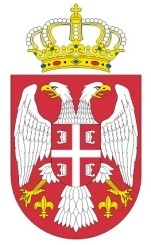 РЕПУБЛИКА СРБИЈА(Назив и седиште организације)Дозволу за рад број ________________________ од _____________20__. године издало је Министарство омладине и спорта.У В Е Р Е Њ ЕО ЗАВРШЕНОМ СТРУЧНОМ ОСПОСОБЉАВАЊУ У ОБЛАСТИ СПОРТА________________________________________________________________(Име, име једног родитеља, презиме)полагао/ла је стручни испит ___________________ 201____. године за стицање спортског звања  ______________________ и испит је положио/ла са оценом ________ , чиме је завршио/ла стручно оспособљавање и стекао/ла СПОРТСКО ЗВАЊЕ: ____________________________________________Регистарски број уверења: ________________Уверење се издаје на основу члана 28. став 1. Закона о спорту („Службени гласник РС“ бр. 24/11, 99/11- др. закон) и Правилника о стручном оспособљавању за обављање одређених стручних послова у спорту („Службени гласник РС“ бр. 8/13).У __________________________,________________ 20 __. годинеЗАКОНСКИ ЗАСТУПНИК_____________________________	          М.П.             (Руководилац стручног оспособљавања)                                                                                       _______________________________                                                                                               		 (Потпис овлашћеног лица)Р.бр.Име и презимеСпортско звањеБрој лиценце1.2.3.4.5.